โรงเรียนเฉลิมพระเกียรติสมเด็จพระศรีนครินทร์ ภูเก็ต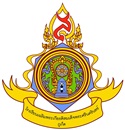 ในพระราชูปถัมภ์ สมเด็จพระเทพรัตนราชสุดาฯ สยามบรมราชกุมารีวันที่ ……… เดือน………………………… พ.ศ. ……………เรื่อง	อนุมัติการให้ผลการเรียน “ร”  เรียน	ผู้อำนวยการโรงเรียนเฉลิมพระเกียรติสมเด็จพระศรีนครินทร์ ภูเก็ต	เนื่องด้วย (ด.ช/ด.ญ./นาย/น.ส.) ……………………………………………………………….. นักเรียนชั้น ม. ……./……..เลขประจำตัว ……………..……… ลงทะเบียนเรียนรหัส………..…………รายวิชา…………………………………………………………….จำนวน …………. หน่วยการเรียน  ของภาคเรียนที่ ….….. ปีการศึกษา ………….……. แต่มีเหตุที่ต้องให้ระดับผลการเรียน “ร” เนื่องจากเหตุผลดังต่อไปนี้1. ……………………………………………………………………………………………………………………………………………..2. ……………………………………………………………………………………………………………………………………………..3. ……………………………………………………………………………………………………………………………………………..4. ……………………………………………………………………………………………………………………………………………..5. ……………………………………………………………………………………………………………………………………………..	จึงเรียนมาเพื่อขออนุมัติให้ผลการเรียน 							          			ขอแสดงความนับถือ						             		    ………………………..……………………						                                   (…………………..……………………….)		                                                                                        ครูประจำวิชาความเห็นของหัวหน้ากลุ่มสาระ…………………………………………………………………………………………………									ลงชื่อ ……………………………………………						               		      (.…………….…………………….………)ความเห็นของฝ่ายวิชาการ…………………………………………………………………………………………………									ลงชื่อ ……………………………………………						               		      (.…………….…………………….………)ความเห็นของหัวหน้าสถานศึกษา อนุมัติ	 ไม่อนุมัติ ลงชื่อ …………………………………………  (.......................................................)ผู้อำนวยการโรงเรียนเฉลิมพระเกียรติสมเด็จพระศรีนครินทร์ ภูเก็ตในพระราชูปถัมภ์ สมเด็จพระเทพรัตนราชสุดาฯ สยามบรมราชกุมารี